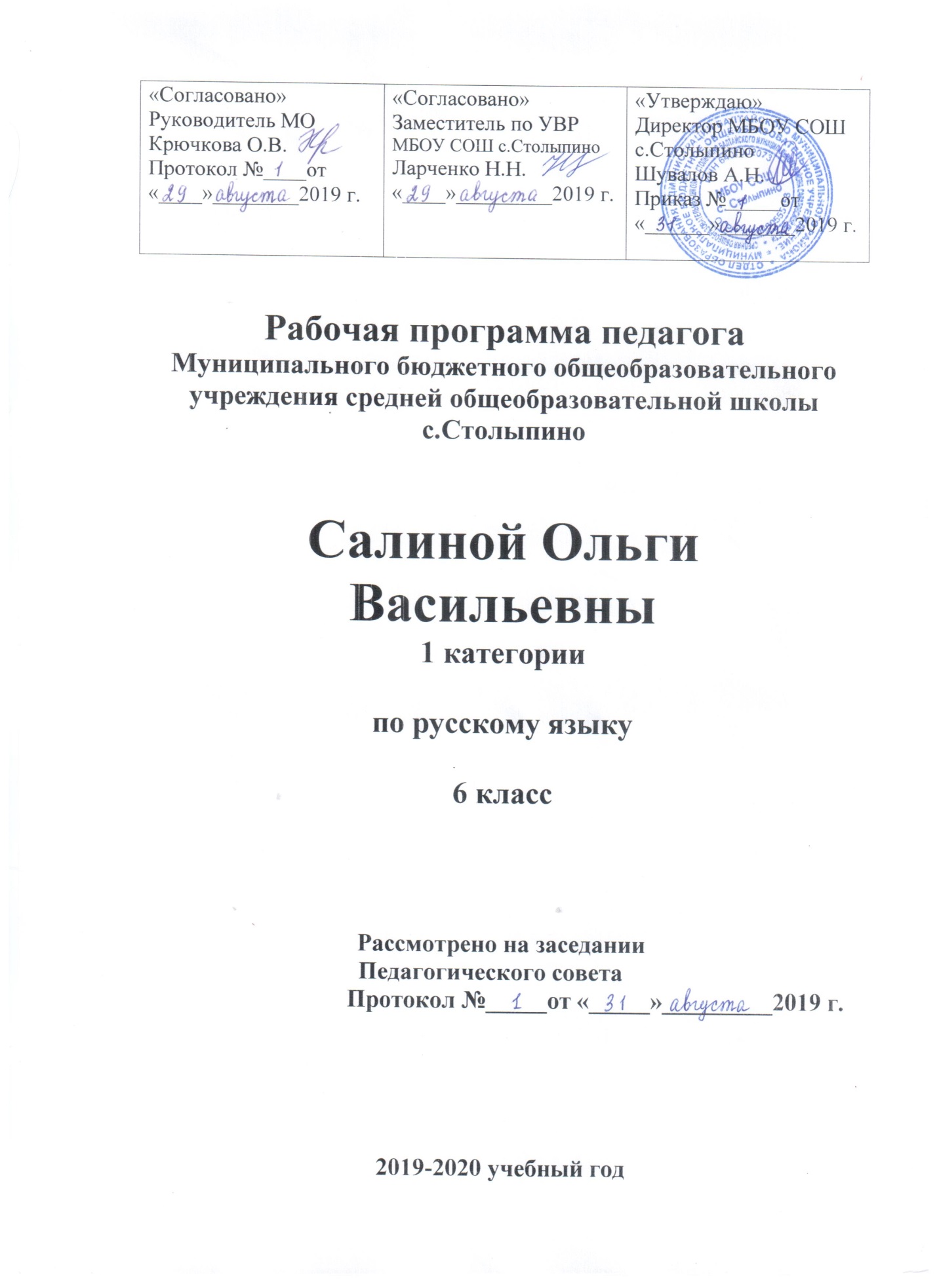 Пояснительная записка.  Основу рабочей программы составляют следующие документы:-Государственный стандарт общего образования;-Примерная программа основного общего образования по русскому языку;-М.Т.Баранов. Программа по русскому языку к учебникам 5-9 классов (М.Т.Баранов, Т.А.Ладыженская, Н.М.Шанский) Программно-методические материалы: Русский язык: 5-9 классы/ Составитель Л.М.Рыбченкова.-Дрофа, .      Формы контроля: диктант ( с заданием, словарный, подготовленный, объяснительный, предупредительный, терминологический);*комплексный анализ текста;*осложнённое списывание;*тест;*составление сложного и простого плана к тексту;*изложение текста (подробное, сжатое, выборочное);*составление диалога на заданную тему;*составление текста определённого стиля и типа речи;*сочинение(описание пейзажа, помещения);*составление рассказа по сюжетным картинкам с включением части готового текста;*редактирование текста (исправление орфографических, грамматических, пунктуационных и речевых ошибок);*работа с деформированным текстом.      Цели обучения:-воспитание гражданственности и патриотизма, сознательного отношения к языку как явлению культуры, основному средству общения и получения знаний в разных сферах человеческой деятельности; воспитание интереса и любви к русскому языку;-совершенствование речемыслительной деятельности, коммуникативных умений и навыков, обеспечивающих свободное владение русским литературным языком в разных сферах и ситуациях его использования; обогащение словарного запаса и грамматического строя речи учащихся; развитие готовности и способности к речевому взаимодействию и взаимопониманию, потребности к речевому самосовершенствованию;-освоение знаний о русском языке, его устройстве  и функционировании в различных сферах и ситуациях общения; о стилистических ресурсах русского языка; об основных нормах русского литературного языка; о русском языковом этикете;-формирование умений опознавать, анализировать, классифицировать языковые факты, оценивать их с точки зрения нормативности, соответствия ситуации и сфере общения; умений работать с текстом, осуществлять информационный поиск.Требования к уровню подготовки учащихся 6 класса.      В результате изучения русского языка в 6 классе ученик должен:Знать/понимать:-определения изученных в 6 классе основных языковых единиц, речеведческих понятий;-орфографические, пунктуационные правила;уметь:речевая деятельность:АУДИРОВАНИЕ:-воспринимая устную речь учителя, следить за ходом рассуждения, выделять главную информацию;-определять и формулировать основную мысль текста;-вычленять структурные части исходного текста, составлять простой план;ЧТЕНИЕ:-осмысленно читать, понимать и пересказывать учебные тексты лингвистического содержания;-уметь выделять главную и второстепенную информацию прочитанного текста;-разбивать текст на составные части и составлять сложный план;-самостоятельно формулировать вопросы по содержанию прочитанного теста;-прогнозировать содержание текста, опираясь на средства зрительной наглядности;-выразительно читать художественные и научно-учебные тексты;ГОВОРЕНИЕ:-пересказывать основное содержание прослушанного или прочитанного текста-рассуждения;-подробно и выборочно пересказывать художественные повествовательные тексты;-сохранять в тексте подробного изложения структуру исходного текста и языковые средства выразительности;-строить небольшое по объёму устное высказывание на заданную тему;-соблюдать последовательность и связность изложения;               ПИСЬМО:-подробно и выборочно пересказывать содержание прослушанного или прочитанного текста;-сохранять в тексте подробного изложения структуру исходного текста и языковые средства выразительности;-строить письменные высказывания на заданную тему;-соблюдать последовательность и связность изложения;-собирать материал к сочинению и систематизировать его;-составлять сложный план и на основе его создавать текст;-использовать цепную и параллельную связь предложений в текстах разных стилей;-употреблять синонимы, повтор слов, однокоренные слова как средства выразительности текста и связи предложений;-исправлять речевой повтор заменой слова, местоимением или синонимом, заменой синтаксической конструкии;ТЕКСТ:-определить основную мысль текста, подбирать наиболее удачный заголовок, делить текст на смысловые части, составлять простой и сложный план анализируемого текста;-определять вид связи и средства связи предложений в тексте;-устанавливать принадлежность текста к определённой функциональной разновидности и стилю речи;ФОНЕТИКА И ОРФОЭПИЯ:-проводить фонетический и орфоэпический разбор слова;-использовать транскрипцию;-правильно произносить употребляемые слова  и формы слова разных частей речи;-пользоваться орфоэпическим словарём, находить орфоэпические ошибки в речи;МОРФЕМИКА И СЛОВООБРАЗОВАНИЕ:-выделять морфемы на основе словообразовательного анализа;-выделять исходную часть слова при словообразовательном разборе;-различать изученные способы словообразования частей речи;-составлять словообразовательные пары и цепочки слов;-объясняя смысловую и структурную связь однокоренных слов, пользоваться словообразовательным словарём;ЛЕКСИКОЛОГИЯ И ФРАЗЕОЛОГИЯ:-пользоваться разными способами толкования лексического значения слова;-употреблять слова в соответствии с их лексическим значением, а также с условиями и задачами общения;-толковать лексическое значение слов и фразеологизмов;-подбирать синонимы и антонимы;-пользоваться различными видами словарей;-анализировать примеры использования слов в переносном значении;-проводить лексический разбор слова;МОРФОЛОГИЯ:-указывать морфологические признаки изученных частей речи, правильно использовать и употреблять грамматические формы:-уместно и выразительно употреблять слова изученных частей речи;-опираться на морфологические признаки слова при правописании;ОРФОГРАФИЯ:-находить изученные орфограммы и объяснять написание соответствующих слов;-свободно пользоваться орфографическим словарём;-владеть приёмом морфемного письма;СИНТАКСИС И ПУНКТУАЦИЯ:-составлять схемы словосочетаний разных видов и конструировать словосочетание по предложенной схеме;-анализировать разные виды сложных предложений;-определять синтаксическую роль изученных частей речи;-правильно применять изученные пунктуационные правила;-устно объяснять пунктуацию предложения;-строить пунктуационные схемы предложений;-самостоятельно подбирать примеры на изученные пунктуационные правила.№п/пНаименование разделов и темНаименование разделов и темНаименование разделов и темЧа-сыЧа-сыЧа-сыПо плануПо плануПо плануПо плануФактическиФактическиФактически1Русский язык - один из развитых языков мираРусский язык - один из развитых языков мираРусский язык - один из развитых языков мира    1    1    13.09.193.09.193.09.193.09.19Раздел 1. Повторение пройденного в 5 классе.Раздел 1. Повторение пройденного в 5 классе.Раздел 1. Повторение пройденного в 5 классе.2Фонетика. Орфоэпия, графика. Фонетический разбор слова. Орфография.Фонетика. Орфоэпия, графика. Фонетический разбор слова. Орфография.Фонетика. Орфоэпия, графика. Фонетический разбор слова. Орфография.    1    1    15.09.195.09.195.09.195.09.193Морфемы в слове. Морфемный разбор слова. Орфограммы в приставках и корнях слов.Морфемы в слове. Морфемный разбор слова. Орфограммы в приставках и корнях слов.Морфемы в слове. Морфемный разбор слова. Орфограммы в приставках и корнях слов.    1    1    16.09.196.09.196.09.196.09.194Части речи. Морфологический разбор слова.Части речи. Морфологический разбор слова.Части речи. Морфологический разбор слова.    1    1    17.09.197.09.197.09.197.09.195Орфограммы в окончаниях слов.Орфограммы в окончаниях слов.Орфограммы в окончаниях слов.    1    1    19.09.199.09.199.09.199.09.196Словосочетание.Словосочетание.Словосочетание.    1    1    19.09.199.09.199.09.199.09.197Простое предложение. Знаки препинания в конце и внутри простого предложения.Простое предложение. Знаки препинания в конце и внутри простого предложения.Простое предложение. Знаки препинания в конце и внутри простого предложения.    2    2    210.09.1912.09.1910.09.1912.09.1910.09.1912.09.1910.09.1912.09.198Сложное предложение. Запятые в сложном предложении.Сложное предложение. Запятые в сложном предложении.Сложное предложение. Запятые в сложном предложении.    2    2    213.09.1914.09.1913.09.1914.09.1913.09.1914.09.1913.09.1914.09.199Синтаксический и пунктуационный разбор предложений.Синтаксический и пунктуационный разбор предложений.Синтаксический и пунктуационный разбор предложений.    1    1    116.09.1916.09.1916.09.1916.09.1910Прямая речь. Диалог. Знаки препинания в предложениях с прямой речью.  Прямая речь. Диалог. Знаки препинания в предложениях с прямой речью.  Прямая речь. Диалог. Знаки препинания в предложениях с прямой речью.      1    1    116.09.1916.09.1916.09.1916.09.1911Р/р Текст.Р/р Текст.Р/р Текст.    1    1    117.09.1917.09.1917.09.1917.09.1912Официально-деловой стиль речи.Официально-деловой стиль речи.Официально-деловой стиль речи.    1    1    119.09.1919.09.1919.09.1919.09.1913Контрольный диктант по теме «Простое и сложное предложения»Контрольный диктант по теме «Простое и сложное предложения»Контрольный диктант по теме «Простое и сложное предложения»11120.09.1920.09.1920.09.1920.09.1914Анализ контрольного диктантаАнализ контрольного диктантаАнализ контрольного диктанта    1    1    121.09.1921.09.1921.09.1921.09.19Раздел 2. Лексика. Культура речи.Раздел 2. Лексика. Культура речи.Раздел 2. Лексика. Культура речи.15Лексика. Повторение изученного в 5 классе.Лексика. Повторение изученного в 5 классе.Лексика. Повторение изученного в 5 классе.    2    2    223.09.1923.09.1923.09.1923.09.1923.09.1923.09.1923.09.1923.09.1916Р/р Собирание материалов к сочинениюР/р Собирание материалов к сочинениюР/р Собирание материалов к сочинению    2    2    224.09.1926.09.1924.09.1926.09.1924.09.1926.09.1924.09.1926.09.1917Общеупотребительные словаОбщеупотребительные словаОбщеупотребительные слова    1    1    127.09.1927.09.1927.09.1927.09.1918ПрофессионализмыПрофессионализмыПрофессионализмы    2    2    228.09.1930.09.1928.09.1930.09.1928.09.1930.09.1928.09.1930.09.1919ДиалектизмыДиалектизмыДиалектизмы    1    1    130.09.1930.09.1930.09.1930.09.1920Р/р Сжатое изложение по упражнению 119.Р/р Сжатое изложение по упражнению 119.Р/р Сжатое изложение по упражнению 119.    2    2    21.10.193.10.191.10.193.10.191.10.193.10.191.10.193.10.1921ЖаргонизмыЖаргонизмыЖаргонизмы    1    1    14.10.194.10.194.10.194.10.1922Эмоционально окрашенные словаЭмоционально окрашенные словаЭмоционально окрашенные слова    1    1    15.10.195.10.195.10.195.10.1923Устаревшие словаУстаревшие словаУстаревшие слова    1    1    17.10.197.10.197.10.197.10.1924Новые словаНовые словаНовые слова    1    1    17.10.197.10.197.10.197.10.1925Исконно русские слова. Исконно русские слова. Исконно русские слова.     1    1    18.10.198.10.198.10.198.10.1926Заимствованные словаЗаимствованные словаЗаимствованные слова    1    1    110.10.1910.10.1910.10.1910.10.1927Фразеологизмы. Источники фразеологизмов.Фразеологизмы. Источники фразеологизмов.Фразеологизмы. Источники фразеологизмов.    2    2    211.10.1912.10.1911.10.1912.10.1911.10.1912.10.1911.10.1912.10.1928Повторение по теме «Лексика. Культура речи»Повторение по теме «Лексика. Культура речи»Повторение по теме «Лексика. Культура речи»    2    2    214.10.1914.10.1914.10.1914.10.1914.10.1914.10.1914.10.1914.10.1929Диктант по теме «Лексика»Диктант по теме «Лексика»Диктант по теме «Лексика»    1    1    115.10.1915.10.1915.10.1915.10.1930Анализ контрольного диктантаАнализ контрольного диктантаАнализ контрольного диктанта    1    1    117.10.1917.10.1917.10.1917.10.19Раздел 3. Словообразование. Орфография.Раздел 3. Словообразование. Орфография.Раздел 3. Словообразование. Орфография.31 Повторение изученного в 5 классе по теме «Морфемика» Повторение изученного в 5 классе по теме «Морфемика» Повторение изученного в 5 классе по теме «Морфемика»     2    2    218.10.1919.10.1918.10.1919.10.1918.10.1919.10.1918.10.1919.10.1932Р/р Описание помещенияР/р Описание помещенияР/р Описание помещения    2    2    221.10.1921.10.1921.10.1921.10.1921.10.1921.10.1921.10.1921.10.1933Основные способы образования слов в русском языкеОсновные способы образования слов в русском языкеОсновные способы образования слов в русском языке    2    2    222.10.1924.10.1922.10.1924.10.1922.10.1924.10.1922.10.1924.10.1934Этимология словЭтимология словЭтимология слов     1     125.10.1925.10.1925.10.1925.10.1925.10.1935Р/р Систематизация материалов к сочинению. Сложный план.Р/р Систематизация материалов к сочинению. Сложный план.Р/р Систематизация материалов к сочинению. Сложный план.     2     226.10.195.11.1926.10.195.11.1926.10.195.11.1926.10.195.11.1926.10.195.11.1936 Р/р Сочинение описание помещения. Р/р Сочинение описание помещения. Р/р Сочинение описание помещения.     2     27.11.198.11.197.11.198.11.197.11.198.11.197.11.198.11.197.11.198.11.1937Буквы о и а в корне кос - касБуквы о и а в корне кос - касБуквы о и а в корне кос - кас    19.11.199.11.199.11.199.11.199.11.199.11.1938Буквы о и а в корне гор – гар, зор - зарБуквы о и а в корне гор – гар, зор - зарБуквы о и а в корне гор – гар, зор - зар    211.11.1911.11.1911.11.1911.11.1911.11.1911.11.1911.11.1911.11.1911.11.1911.11.1911.11.1911.11.1939Буквы ы и и после приставокБуквы ы и и после приставокБуквы ы и и после приставок    112.11.1912.11.1912.11.1912.11.1912.11.1912.11.1940Гласные в приставках пре - приГласные в приставках пре - приГласные в приставках пре - при    414.11.1915.11.1916.11.1918.11.1914.11.1915.11.1916.11.1918.11.1914.11.1915.11.1916.11.1918.11.1914.11.1915.11.1916.11.1918.11.1914.11.1915.11.1916.11.1918.11.1914.11.1915.11.1916.11.1918.11.1941Р/р Выборочное изложение.Р/р Выборочное изложение.Р/р Выборочное изложение.    218.11.1919.11.1918.11.1919.11.1918.11.1919.11.1918.11.1919.11.1918.11.1919.11.1918.11.1919.11.1942Соединительные о и е в сложных словахСоединительные о и е в сложных словахСоединительные о и е в сложных словах    121.11.1921.11.1921.11.1921.11.1921.11.1921.11.1943Сложносокращённые словаСложносокращённые словаСложносокращённые слова    222.11.1923.11.1022.11.1923.11.1022.11.1923.11.1022.11.1923.11.1022.11.1923.11.1022.11.1923.11.1044Р/р Сочинение по картине Т.Н.Яблонской «Утро»Р/р Сочинение по картине Т.Н.Яблонской «Утро»Р/р Сочинение по картине Т.Н.Яблонской «Утро»    225.11.1925.11.1925.11.1925.11.1925.11.1925.11.1925.11.1925.11.1925.11.1925.11.1925.11.1925.11.1945Морфемный и словообразовательный разбор слова Морфемный и словообразовательный разбор слова Морфемный и словообразовательный разбор слова     226.11.1928.11.1926.11.1928.11.1926.11.1928.11.1926.11.1928.11.1926.11.1928.11.1926.11.1928.11.1946Повторение по теме «Словообразование»Повторение по теме «Словообразование»Повторение по теме «Словообразование»    229.11.1930.11.1929.11.1930.11.1929.11.1930.11.1929.11.1930.11.1929.11.1930.11.1929.11.1930.11.1947Контрольный диктант по теме «Словообразование»Контрольный диктант по теме «Словообразование»Контрольный диктант по теме «Словообразование»    12.12.192.12.192.12.192.12.192.12.192.12.1948Анализ контрольного диктантаАнализ контрольного диктантаАнализ контрольного диктанта12.12.192.12.192.12.192.12.192.12.192.12.19Раздел 4. Морфология. ОрфографияРаздел 4. Морфология. ОрфографияРаздел 4. Морфология. Орфография49Повторение изученного в 5 классе. Имя существительноеПовторение изученного в 5 классе. Имя существительноеПовторение изученного в 5 классе. Имя существительное    23.12.195.12.193.12.195.12.193.12.195.12.193.12.195.12.193.12.195.12.193.12.195.12.1950Разносклоняемые имена существительные.Разносклоняемые имена существительные.Разносклоняемые имена существительные.    26.12.197.12.196.12.197.12.196.12.197.12.196.12.197.12.196.12.197.12.196.12.197.12.1951Буква е в суффиксе существительных на -мяБуква е в суффиксе существительных на -мяБуква е в суффиксе существительных на -мя    19.12.199.12.199.12.199.12.199.12.199.12.1952Несклоняемые имена существительныеНесклоняемые имена существительныеНесклоняемые имена существительные    29.12.1910.12.199.12.1910.12.199.12.1910.12.199.12.1910.12.199.12.1910.12.199.12.1910.12.1953Род несклоняемых имён существительных.Род несклоняемых имён существительных.Род несклоняемых имён существительных.    212.12.1913.12.1912.12.1913.12.1912.12.1913.12.1912.12.1913.12.1912.12.1913.12.1912.12.1913.12.1954Имена существительные общего рода.Имена существительные общего рода.Имена существительные общего рода.    114.12.1914.12.1914.12.1914.12.1914.12.1914.12.1955Морфологический разбор имени существительного.Морфологический разбор имени существительного.Морфологический разбор имени существительного.    116.12.1916.12.1916.12.1916.12.1916.12.1916.12.1956Р/р Сочинение-описание в художественном стилеР/р Сочинение-описание в художественном стилеР/р Сочинение-описание в художественном стиле    216.12.1917.12.1916.12.1917.12.1916.12.1917.12.1916.12.1917.12.1916.12.1917.12.1916.12.1917.12.1957НЕ с существительными.НЕ с существительными.НЕ с существительными.    219.12.1920.12.1919.12.1920.12.1919.12.1920.12.1919.12.1920.12.1919.12.1920.12.1919.12.1920.12.1958Буквы Ч и Щ в суффиксах существительных  ЩИК.Буквы Ч и Щ в суффиксах существительных  ЩИК.Буквы Ч и Щ в суффиксах существительных  ЩИК.   221.12.1923.12.1921.12.1923.12.1921.12.1923.12.1921.12.1923.12.1921.12.1923.12.1921.12.1923.12.1959Гласные в суффиксах существительных ЕК и ИК.Гласные в суффиксах существительных ЕК и ИК.Гласные в суффиксах существительных ЕК и ИК.    123.12.1923.12.1923.12.1923.12.1923.12.1923.12.1960Гласные О-Е после шипящих в суффиксах существительныхГласные О-Е после шипящих в суффиксах существительныхГласные О-Е после шипящих в суффиксах существительных     224.12.1926.12.1924.12.1926.12.1924.12.1926.12.1924.12.1926.12.1924.12.1926.12.1924.12.1926.12.1961Обобщение и систематизация изученного по теме «Имя существительное»Обобщение и систематизация изученного по теме «Имя существительное»Обобщение и систематизация изученного по теме «Имя существительное»     227.12.1928.12.1927.12.1928.12.1927.12.1928.12.1927.12.1928.12.1927.12.1928.12.1927.12.1928.12.1962 Диктант с грамматическим заданием по теме «Имя существительное» Диктант с грамматическим заданием по теме «Имя существительное» Диктант с грамматическим заданием по теме «Имя существительное»     130.12.1930.12.1930.12.1930.12.1930.12.1930.12.1963Анализ диктантаАнализ диктантаАнализ диктанта     130.12.1930.12.1930.12.1930.12.1930.12.1930.12.19     Имя прилагательное.     Имя прилагательное.     Имя прилагательное.64Обобщение и систематизация изученного в 5 классе.Обобщение и систематизация изученного в 5 классе.Обобщение и систематизация изученного в 5 классе.     213.01.2013.01.2013.01.2013.01.2013.01.2013.01.2013.01.2013.01.2013.01.2013.01.2013.01.2013.01.2065Р/р Описание природы.Р/р Описание природы.Р/р Описание природы.     214.01.2016.01.2014.01.2016.01.2014.01.2016.01.2014.01.2016.01.2014.01.2016.01.2014.01.2016.01.2066Степени сравнения прилагательных.Степени сравнения прилагательных.Степени сравнения прилагательных.     417.01.2018.01.2020.01.2020.01.2017.01.2018.01.2020.01.2020.01.2017.01.2018.01.2020.01.2020.01.2017.01.2018.01.2020.01.2020.01.2017.01.2018.01.2020.01.2020.01.2017.01.2018.01.2020.01.2020.01.2067Разряды имён прилагательных по значению. Качественные прилагательные.Разряды имён прилагательных по значению. Качественные прилагательные.Разряды имён прилагательных по значению. Качественные прилагательные.     121.01.2021.01.2021.01.2021.01.2021.01.2021.01.2068Относительные прилагательныеОтносительные прилагательныеОтносительные прилагательные     223.01.2024.01.2023.01.2024.01.2023.01.2024.01.2023.01.2024.01.2023.01.2024.01.2023.01.2024.01.2069Р/р Выборочное изложениеР/р Выборочное изложениеР/р Выборочное изложение     225.01.2027.01.2025.01.2027.01.2025.01.2027.01.2025.01.2027.01.2025.01.2027.01.2025.01.2027.01.2070Притяжательные прилагательныеПритяжательные прилагательныеПритяжательные прилагательные    227.01.2028.01.2027.01.2028.01.2027.01.2028.01.2027.01.2028.01.2027.01.2028.01.2027.01.2028.01.2071Морфологический разбор имени прилагательногоМорфологический разбор имени прилагательногоМорфологический разбор имени прилагательного    130.01.2030.01.2030.01.2030.01.2030.01.2030.01.2072Не с прилагательнымиНе с прилагательнымиНе с прилагательными    231.01.201.02.2031.01.201.02.2031.01.201.02.2031.01.201.02.2031.01.201.02.2031.01.201.02.2073Буквы о и е после шипящих и ц в суффиксах прилагательныхБуквы о и е после шипящих и ц в суффиксах прилагательныхБуквы о и е после шипящих и ц в суффиксах прилагательных    13.02.203.02.203.02.203.02.203.02.203.02.2074Р/Р Устное описание картины Н.П.Крымова «Зимний вечер»Р/Р Устное описание картины Н.П.Крымова «Зимний вечер»Р/Р Устное описание картины Н.П.Крымова «Зимний вечер»    23.02.204.02.203.02.204.02.203.02.204.02.203.02.204.02.203.02.204.02.203.02.204.02.2075Одна и две буквы н в суффиксах прилагательныхОдна и две буквы н в суффиксах прилагательныхОдна и две буквы н в суффиксах прилагательных    26.02.207.02.206.02.207.02.206.02.207.02.206.02.207.02.206.02.207.02.206.02.207.02.2076Образование прилагательных с помощью суффиксов -К и –СК.Образование прилагательных с помощью суффиксов -К и –СК.Образование прилагательных с помощью суффиксов -К и –СК.    18.02.208.02.208.02.208.02.208.02.208.02.2077Дефисное и слитное написание сложных прилагательных.Дефисное и слитное написание сложных прилагательных.Дефисное и слитное написание сложных прилагательных.    210.02.2010.02.2010.02.2010.02.2010.02.2010.02.2010.02.2010.02.2010.02.2010.02.2010.02.2010.02.2078Обобщение и систематизация изученного по теме «Имя прилагательное».Обобщение и систематизация изученного по теме «Имя прилагательное».Обобщение и систематизация изученного по теме «Имя прилагательное».     211.02.2013.02.2011.02.2013.02.2011.02.2013.02.2011.02.2013.02.2011.02.2013.02.2011.02.2013.02.2079Контрольный диктант по теме «Имя прилагательное»Контрольный диктант по теме «Имя прилагательное»Контрольный диктант по теме «Имя прилагательное»     114.02.2014.02.2014.02.2014.02.2014.02.2014.02.2080Анализ контрольного диктантаАнализ контрольного диктантаАнализ контрольного диктанта     115.02.2015.02.2015.02.2015.02.2015.02.2015.02.20  Имя числительное  Имя числительное  Имя числительное81Имя числительное как часть речи.Имя числительное как часть речи.Имя числительное как часть речи.     217.02.2017.02.2017.02.2017.02.2017.02.2017.02.2017.02.2017.02.2017.02.2017.02.2017.02.2017.02.2082Простые и составные числительные.Простые и составные числительные.Простые и составные числительные.     118.02.2018.02.2018.02.2018.02.2018.02.2018.02.2083Мягкий знак на конце и в середине числительных.Мягкий знак на конце и в середине числительных.Мягкий знак на конце и в середине числительных.     120.02.2020.02.2020.02.2020.02.2020.02.2020.02.2084Разряды количественных числительных.Разряды количественных числительных.Разряды количественных числительных.     121.02.2021.02.2021.02.2021.02.2021.02.2021.02.2085Числительные, обозначающие целые числаЧислительные, обозначающие целые числаЧислительные, обозначающие целые числа     222.02.2025.02.2022.02.2025.02.2022.02.2025.02.2022.02.2025.02.2022.02.2025.02.2022.02.2025.02.2086Р/р. Изложение повествовательного характера с изменением лица рассказчика.Р/р. Изложение повествовательного характера с изменением лица рассказчика.Р/р. Изложение повествовательного характера с изменением лица рассказчика.     227.02.2028.02.2027.02.2028.02.2027.02.2028.02.2027.02.2028.02.2027.02.2028.02.2027.02.2028.02.2087Дробные числительныеДробные числительныеДробные числительные     129.02.2029.02.2029.02.2029.02.2029.02.2029.02.2088Собирательные числительныеСобирательные числительныеСобирательные числительные     12.03.202.03.202.03.202.03.202.03.202.03.2089Порядковые числительныеПорядковые числительныеПорядковые числительные     12.03.202.03.202.03.202.03.202.03.202.03.2090Морфологический разбор имени числительногоМорфологический разбор имени числительногоМорфологический разбор имени числительного     13.03.203.03.203.03.203.03.203.03.203.03.2091Систематизация и обобщение изученного по теме «Имя числительное».Систематизация и обобщение изученного по теме «Имя числительное».Систематизация и обобщение изученного по теме «Имя числительное».     25.03.20.6.03.205.03.20.6.03.205.03.20.6.03.205.03.20.6.03.205.03.20.6.03.205.03.20.6.03.2092Контрольный тест по теме «Имя числительное»Контрольный тест по теме «Имя числительное»Контрольный тест по теме «Имя числительное»     17.03.207.03.207.03.207.03.207.03.207.03.20 Местоимение. Местоимение. Местоимение.93Местоимение как часть речи.Местоимение как часть речи.Местоимение как часть речи.    110.03.2010.03.2010.03.2010.03.2010.03.2010.03.2094Разряды местоимений. Личные местоимения.Разряды местоимений. Личные местоимения.Разряды местоимений. Личные местоимения.    212.03.2013.03.2012.03.2013.03.2012.03.2013.03.2012.03.2013.03.2012.03.2013.03.2012.03.2013.03.2095Возвратное местоимение СЕБЯВозвратное местоимение СЕБЯВозвратное местоимение СЕБЯ    114.03.2014.03.2014.03.2014.03.2014.03.2014.03.2096Р/р. Сочинение-рассказ «Как я однажды помогал маме»Р/р. Сочинение-рассказ «Как я однажды помогал маме»Р/р. Сочинение-рассказ «Как я однажды помогал маме»    216.03.2016.03.2016.03.2016.03.2016.03.2016.03.2016.03.2016.03.2016.03.2016.03.2016.03.2016.03.20    117.03.2017.03.2017.03.2017.03.2017.03.2017.03.2098Относительные местоимения.Относительные местоимения.Относительные местоимения.    219.03.2020.03.2019.03.2020.03.2019.03.2020.03.2019.03.2020.03.2019.03.2020.03.2099Неопределённые местоимения.Неопределённые местоимения.Неопределённые местоимения.    221.03.201.04.2021.03.201.04.2021.03.201.04.2021.03.201.04.2021.03.201.04.20100Отрицательные местоимения.Отрицательные местоимения.Отрицательные местоимения.    22.04.203.04.202.04.203.04.202.04.203.04.202.04.203.04.202.04.203.04.20101Притяжательные местоимения.Притяжательные местоимения.Притяжательные местоимения.    24.04.206.04.204.04.206.04.204.04.206.04.204.04.206.04.204.04.206.04.20102Р/р. Сочинение-рассуждение Р/р. Сочинение-рассуждение Р/р. Сочинение-рассуждение     26.04.207.04.206.04.207.04.206.04.207.04.206.04.207.04.206.04.207.04.20103Указательные местоимения.Указательные местоимения.Указательные местоимения.    28.04.209.04.208.04.209.04.208.04.209.04.208.04.209.04.208.04.209.04.20104Определительные местоимения.Определительные местоимения.Определительные местоимения.    210.04.2011.04.2010.04.2011.04.2010.04.2011.04.2010.04.2011.04.2010.04.2011.04.20105Морфологический разбор местоимений. Морфологический разбор местоимений. Морфологический разбор местоимений.     113.04.2013.04.2013.04.2013.04.2013.04.20106Систематизация и обобщение изученного  по теме «Местоимение».Систематизация и обобщение изученного  по теме «Местоимение».Систематизация и обобщение изученного  по теме «Местоимение».    113.04.2013.04.2013.04.2013.04.2013.04.20107Р/р. Сочинение по картине Е.В.Сыромятниковой «Первые зрители»Р/р. Сочинение по картине Е.В.Сыромятниковой «Первые зрители»Р/р. Сочинение по картине Е.В.Сыромятниковой «Первые зрители»    216.04.2017.04.2016.04.2017.04.2016.04.2017.04.2016.04.2017.04.2016.04.2017.04.20108Диктант по теме «Местоимение»Диктант по теме «Местоимение»Диктант по теме «Местоимение»    118.04.2018.04.2018.04.2018.04.2018.04.20109Анализ диктантаАнализ диктантаАнализ диктанта    120.04.2020.04.2020.04.2020.04.2020.04.20                            Глагол.                            Глагол.                            Глагол.110Обобщение и систематизация изученного о глаголе в 5 классе.Обобщение и систематизация изученного о глаголе в 5 классе.Обобщение и систематизация изученного о глаголе в 5 классе.    220.04.2021.04.2020.04.2021.04.2020.04.2021.04.2020.04.2021.04.2020.04.2021.04.20111Р/р. Сочинение-рассказ «Стёпа дрова колет»Р/р. Сочинение-рассказ «Стёпа дрова колет»Р/р. Сочинение-рассказ «Стёпа дрова колет»    223.04.2024.04.2023.04.2024.04.2023.04.2024.04.2023.04.2024.04.2023.04.2024.04.20112Разноспрягаемые глаголы.Разноспрягаемые глаголы.Разноспрягаемые глаголы.    225.04.2027.04.2025.04.2027.04.2025.04.2027.04.2025.04.2027.04.2025.04.2027.04.20113Глаголы переходные и непереходные.Глаголы переходные и непереходные.Глаголы переходные и непереходные.    227.04.2030.04.2027.04.2030.04.2027.04.2030.04.2027.04.2030.04.2027.04.2030.04.20114Наклонение глагола. Изъявительное наклонение.Наклонение глагола. Изъявительное наклонение.Наклонение глагола. Изъявительное наклонение.    22.05.204.05.202.05.204.05.202.05.204.05.202.05.204.05.202.05.204.05.20115Р/р. Изложение на основе текста учебника.Р/р. Изложение на основе текста учебника.Р/р. Изложение на основе текста учебника.    24.05.205.05.204.05.205.05.204.05.205.05.204.05.205.05.20116Условное наклонениеУсловное наклонениеУсловное наклонение     26.05.207.05.206.05.207.05.206.05.207.05.206.05.207.05.20117Повелительное наклонение.Повелительное наклонение.Повелительное наклонение.    28.05.2011.05.208.05.2011.05.208.05.2011.05.208.05.2011.05.20118Употребление наклоненийУпотребление наклоненийУпотребление наклонений    211.05.2012.05.2011.05.2012.05.2011.05.2012.05.2011.05.2012.05.20119Безличные глаголыБезличные глаголыБезличные глаголы    213.05.2014.05.2013.05.2014.05.2013.05.2014.05.2013.05.2014.05.20120Морфологический разбор глаголаМорфологический разбор глаголаМорфологический разбор глагола    115.05.2015.05.2015.05.2015.05.20121Р/Р Рассказ на основе услышанногоР/Р Рассказ на основе услышанногоР/Р Рассказ на основе услышанного    116.05.2016.05.2016.05.2016.05.20122Правописание гласных в суффиксах глаголовПравописание гласных в суффиксах глаголовПравописание гласных в суффиксах глаголов    218.05.2018.05.2018.05.2018.05.2018.05.2018.05.2018.05.2018.05.20123Повторение по теме «Глагол»Повторение по теме «Глагол»Повторение по теме «Глагол»    219.05.2020.05.2019.05.2020.05.2019.05.2020.05.2019.05.2020.05.20124Контрольный диктант по теме «Глагол»Контрольный диктант по теме «Глагол»Контрольный диктант по теме «Глагол» 121.05.2021.05.2021.05.2021.05.20125Анализ контрольного диктантаАнализ контрольного диктантаАнализ контрольного диктанта     122.05.2022.05.2022.05.2022.05.20Раздел 6. Повторение и обобщение    изученного за курс 6 класса.Раздел 6. Повторение и обобщение    изученного за курс 6 класса.Раздел 6. Повторение и обобщение    изученного за курс 6 класса.126Разделы науки о языке.Разделы науки о языке.Разделы науки о языке.    123.05.2023.05.2023.05.2023.05.2023.05.20127Орфография. Орфографический разборОрфография. Орфографический разборОрфография. Орфографический разбор    125.05.2025.05.2025.05.2025.05.2025.05.20128Пунктуация. Пунктуационный разборПунктуация. Пунктуационный разборПунктуация. Пунктуационный разбор    125.05.2025.05.2025.05.2025.05.2025.05.20129Р/рСочинение на одну из тем.Р/рСочинение на одну из тем.Р/рСочинение на одну из тем.    226.05.2027.05.2026.05.2027.05.2026.05.2027.05.2026.05.2027.05.2026.05.2027.05.20130Лексика и фразеология.Лексика и фразеология.Лексика и фразеология.    128.05.2028.05.2028.05.2028.05.2028.05.20131Словообразование. Морфемный и словообразовательный анализ.Словообразование. Морфемный и словообразовательный анализ.Словообразование. Морфемный и словообразовательный анализ.    129.05.2029.05.2029.05.2029.05.2029.05.20132Морфология. Морфологический разбор словаМорфология. Морфологический разбор словаМорфология. Морфологический разбор слова    129.05.2029.05.2029.05.2029.05.2029.05.20133Синтаксис. Синтаксический разбор словаСинтаксис. Синтаксический разбор словаСинтаксис. Синтаксический разбор слова    130.05.2030.05.2030.05.2030.05.2030.05.20                                                            Итого:                                                            Итого:                                                            Итого:204204204204